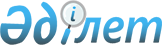 Об определении специально отведенных мест для осуществления выездной торговли на территории Мактааральского района
					
			Утративший силу
			
			
		
					Постановление акимата Мактааральского района Южно-Казахстанской области от 6 ноября 2017 года № 961. Зарегистрировано Департаментом юстиции Южно-Казахстанской области 30 ноября 2017 года № 4283. Утратило силу постановлением акимата Мактааральского района Туркестанской области от 20 июля 2020 года № 309
      Сноска. Утратило силу постановлением акимата Мактааральского района Туркестанской области от 20.07.2020 № 309 (вводится в действие по истечении десяти календарных дней после дня его первого официального опубликования).
      В соответствии с подпунктом 4-2) пункта 1 статьи 31 Закона Республики Казахстан от 23 января 2001 года "О местном государственном управлении и самоуправлении в Республике Казахстан", пункта 2 статьи 27 Закона Республики Казахстан от 12 апреля 2004 года "О регулировании торговой деятельности", приказом исполняющего обязанности Министра национальной экономики Республики Казахстан от 27 марта 2015 года № 264 "Об утверждении Правил внутренней торговли" (зарегистрирован в Реестре государственной регистрации нормативных правовых актов № 11148), акимат Мактааральского района ПОСТАНОВЛЯЕТ:
      1. Определить специально отведенные места для осуществления выездной торговли на территории Мактааральского района согласно приложению к настоящему постановлению.
      2. Контроль за исполнением данного постановления возложить на заместителя акима района Б.Т. Торебекова.
      3. Настоящее постановление вводится в действие по истечении десяти календарных дней после дня его первого официального опубликования.
      Утвержден постановлением
акимата Мактааральского
района от 09 ноября
2017 года № 961 Специально отведенные места для осуществления выездной торговли на территории Мактааральского района
					© 2012. РГП на ПХВ «Институт законодательства и правовой информации Республики Казахстан» Министерства юстиции Республики Казахстан
				
      Временно исполняющий

      обязанности акимата района

А. Маханбетов

№
Наименование населенного пункта
Место расположения
1
Город Жетысай
улица С. Кожанова, между АЗС "Sinooil" и тойханы "Табигат"
2
Город Жетысай
пересечение улиц Жургенбаева и Косманавтов
3
Город Жетысай
пересечение улиц Ескендирова и Мусабаева
4
Город Жетысай
улица Амангельды, перед школы-интерната "Дарын"
5
Поселок Атакент
пересечение улиц Желтоксана и Копжасарова
6
Поселок Атакент
пресечение улиц Бекжанова и Орлова
7
Поселок Мырзакент
улица Е. Мамбетова, между улиц Бекет батыра и Абая
8
Поселок Мырзакент
улица Е.Мамбетова, между улиц Тойганова и Жамбула
9
Поселок Асыката
пересечение улиц К. Искакова и К.А. Яссауи
10
Поселок Асыката
улица Абылкасымова, перед колледжом "№ 15"
11
с/о Нұрлыбаев
село Ынталы, улица М. Миманжораев рядом с торговым магазином "Бакытжан"
12
с/о Ш. Дилдабеков
вдоль автомобильной дороги Кызыласкер-Асыката прилегающей к селу Сырабад
13
с/о Жылы су
село Бакконыс, улица Жастар
14
с/о Жылы су
село Бакконыс, улица Орталык
15
с/о Жылы су
село Мырзашокы, улица Береке
16
с/о Жылы су
вдоль дороги Шардара-Жетысай, между цехом по обработке риса и АЗС "Спан ата"
17
с/о Жылы су
село Аль-Фараби, улица Достык
18
с/о Жылы су
село Сейфуллин, улица Токтарова
19
с/о Жана ауыл 
село Ынтымак, трасса Жетысай-Гагарин. Между цехом по переработке хлопка и незаконченное строительство тойханы
20
с/о Жана ауыл 
село Абдыхалык, трасса Жетысай-Гагарин. Перед кафе "Жібек жолы"
21
с/о Жана ауыл 
село Карой, улица "Акалтын", рядом с остановкой
22
с/о Жана ауыл 
село Ынтымак, вдоль улицы"Астана"
23
с/о Жана ауыл 
село Атаконыс, вдоль улицы Абылайхана